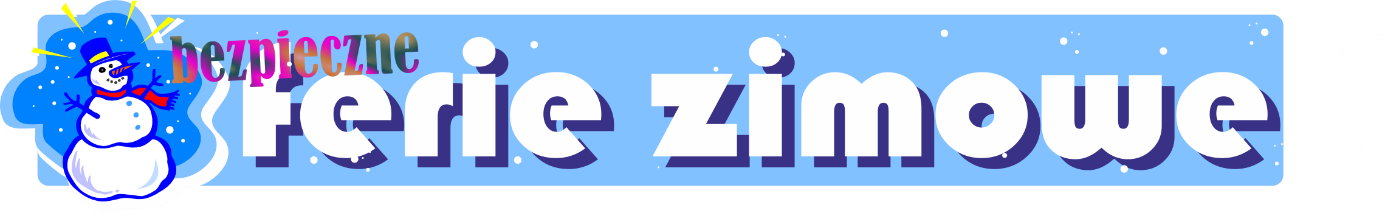 Rok szkolny 2018/2019Już za kilka dni ferie!                                                                                                                             W naszym województwie Ferie zimowe  będą  trwały od 28 stycznia do 10  lutego 2019 r. To dla dzieci i młodzieży szkolnej upragniony czas wypoczynku i zabawy. Aby był on bezpieczny apelujemy, zarówno do uczniów, ale i ich rodziców o rozwagę. By uniknąć zagrożeń, jakie mogą się pojawić w czasie zimowych zabaw na śniegu i lodzie warto pamiętać o kilku podstawowych zasadach.Pamiętajcie:pod żadnym pozorem nie wchodzimy na lód, szczególnie na rzekach i jeziorach,na łyżwach jeździmy tylko w wyznaczonych miejscach, nie ślizgamy się po lodzie na rzece lub stawie,nie zjeżdżamy  na sankach i nartach w miejscach położonych w bliskiej odległości dróg, a także w pobliżu zbiorników wodnych,używamy  kasków podczas jazdy na nartach, do 16 roku życia jest to obowiązek na zorganizowanym stoku narciarskim (w innych miejscach oraz po ukończeniu 16 roku życia  też nie zaszkodzi),dbajmy  o prawidłowy ubiór, chroniący przed skutkami silnych mrozów,pamiętajmy  o elementach odblaskowych - nie tylko poza miastem,rzucając się śniegiem nie łączmy miękkiego śniegu z kawałkami lodu czy kamieni oraz nie celujmy w twarz drugiej osoby.	Zimą można się narazić na niebezpieczeństwo nie tylko podczas zabawy, ale nawet podczas spaceru. Należy zwracać uwagę na sople zwisające z dachów, które mogą się pojawiać nad Waszymi głowami! Tylko umiar, zdrowy rozsądek i ostrożność pozwolą nam cieszyć się zimową aurą oraz spędzić ferie zimowe bezpiecznie.Specjalnie dla Was prezentujemy kilka wskazówek, które pomogą uczynić ten czas- czasem odpoczynku i radości.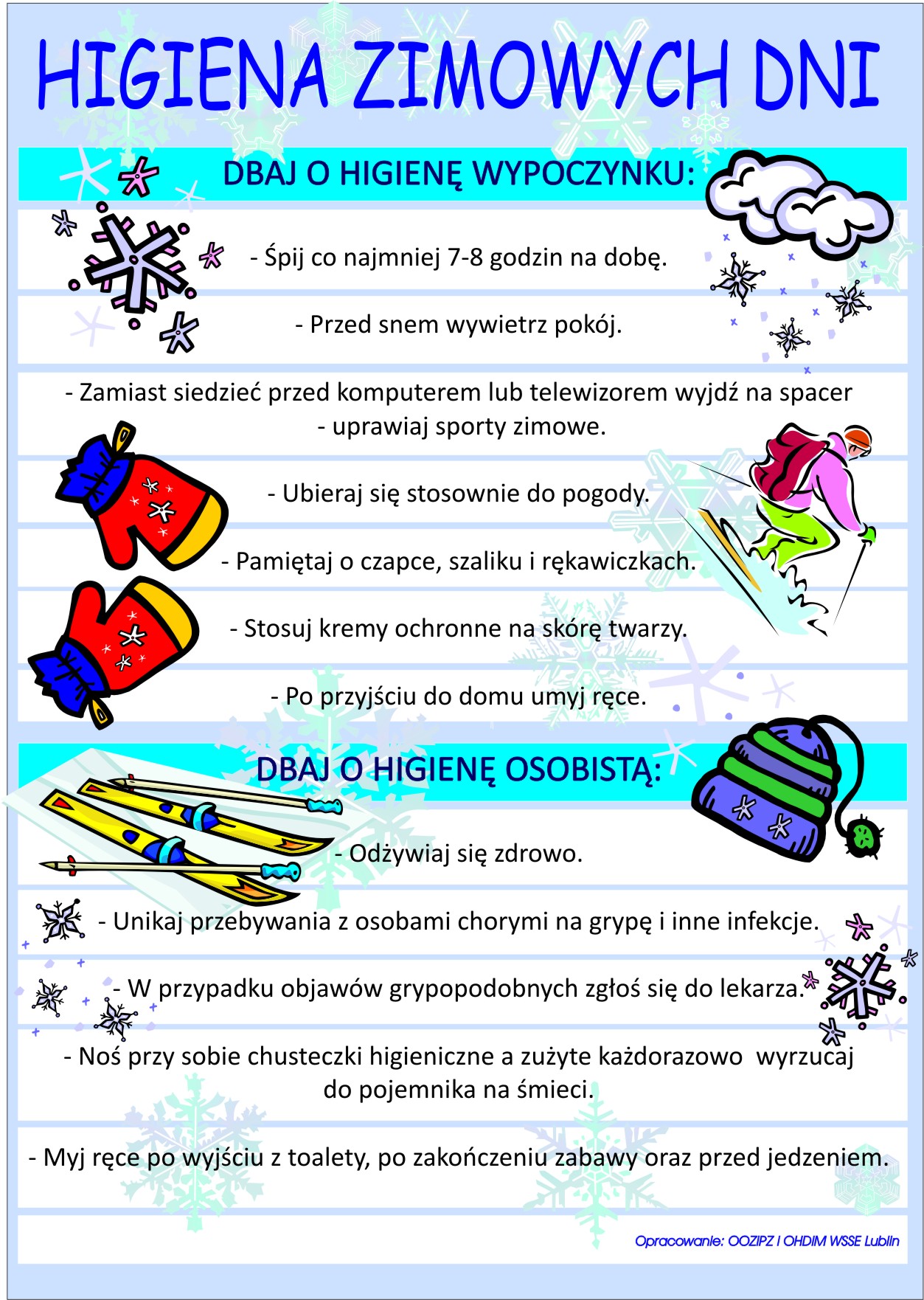 	W naszej szkole  już od najmłodszych uczniów   podejmujemy  działania,  mające  na celu poprawę bezpieczeństwa i uświadomienie dzieciom zagrożeń, jak niebezpieczne mogą być zimowe zabawy, które nie zostały przemyślane. Przeprowadzono zajęcia profilaktyczne dla klas I dotyczące bezpiecznych i niebezpiecznych zabaw zimowych. Dodatkowo przygotowano  prezentację  multimedialną  i filmy edukacyjne  „Bezpieczne ferie zimowe”, które  utrwaliły wiadomości  z zakresu bezpieczeństwa  i zobrazowały  uczniom, jakie niebezpieczeństwa czyhają na nich podczas wypoczynku zimowego.	 Dla całej społeczności szkolnej - w tym uczniów, rodziców i nauczycieli w holu korytarza zamieszczona została gazetka  dotycząca  zasad  bezpiecznego spędzania ferii zimowych oraz  jak ciekawie i aktywnie można spędzać zimowy czas. Prace plastyczne umieszczone na tablicy wykonane zostały przez dzieci uczęszczające do świetlicy szkolnej.	Warto pamiętać, że zabawy i sporty zimowe będą źródłem radości tylko wtedy , gdy  ich uczestnicy zachowają zasady bezpieczeństwa.  Tylko umiar, zdrowy rozsądek i ostrożność pozwolą nam cieszyć się zimową aurą oraz spędzić ferie bezpiecznie.   	Bawmy się wesoło i ostrożnie! pamiętając o wszystkich radach i przestrogach, gdyż wtedy ferie zimowe  na pewno będą udane.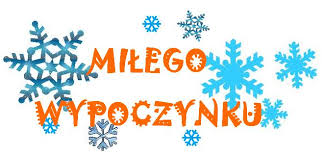 Organizatorzy: J. Rainczuk, J. Straszak, M. Janicka – Gałka, M. Merczyńska